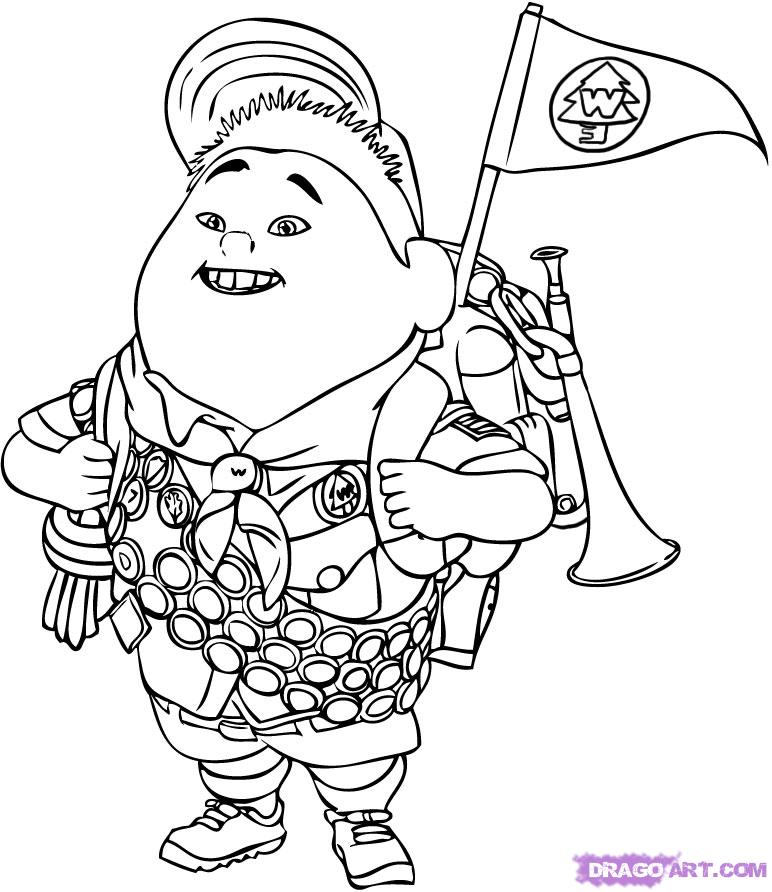 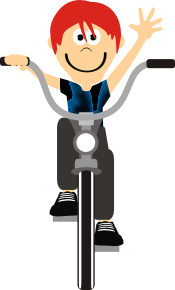 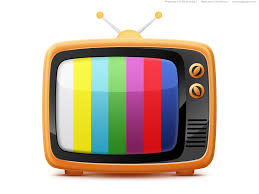 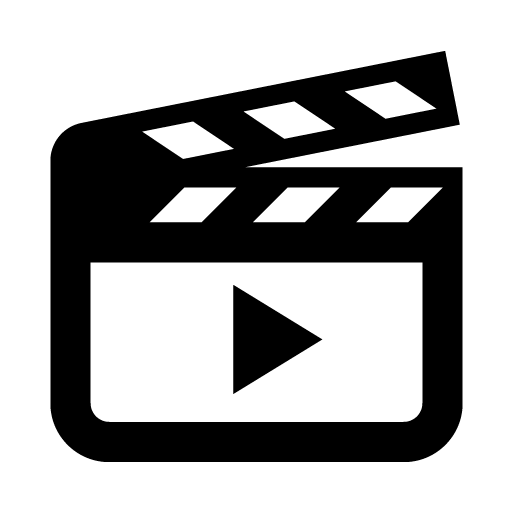 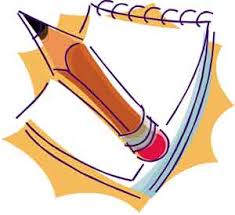 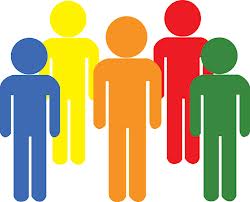 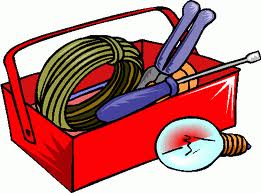 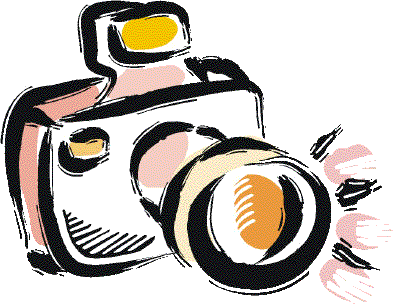 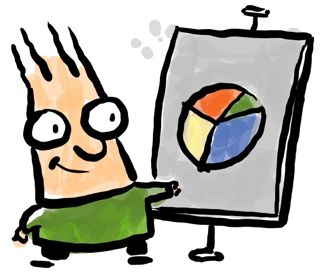 Broad areas of learning	health and well-being	environmental awareness and consumer rights and responsibilities	health and well-beingX	environmental awareness and consumer rights and responsibilities	health and well-being	environmental awareness and consumer rights and responsibilities	personal and career planning	citizenship and community life	personal and career planningX	citizenship and community life	personal and career planning	citizenship and community life	media literacy	media literacy	media literacyFocus of development of the BAL:	Personal development. Paying attention to experiences pay later because you know better how to react and to consider what happens to you. Cross-curricular competenciesINTELLECTUALMETHODOLOGICALPERSONAL AND SOCIALCOMMUNICATION RELATED	To use information	To adopt effective work methods	To construct his/her identity	To communicate appropriately	To use information	To adopt effective work methodsX	To construct his/her identityX	To communicate appropriatelyX	To use information	To adopt effective work methods	To construct his/her identity	To communicate appropriately	To solve problems	To use information and communication technologies	To cooperate with others	To solve problems	To use information and communication technologiesX	To cooperate with othersX	To solve problems	To use information and communication technologies	To cooperate with others	To exercise critical judgment	To exercise critical judgmentX	To exercise critical judgment	To use creativity	To use creativityX	To use creativityESL CompetenciesINTERACTS
ORALLY IN ENGLISHREINVESTS UNDERSTANDING
OF ORAL AND WRITTEN TEXTSWRITES AND PRODUCES TEXTS	Initiates, reacts to, maintains and ends oral interaction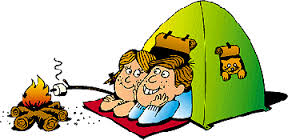 	Listens to, reads and/or views texts	Uses a personalized writing process	Initiates, reacts to, maintains and ends oral interactionX	Listens to, reads and/or views textsX	Uses a personalized writing processX	Initiates, reacts to, maintains and ends oral interaction	Listens to, reads and/or views texts	Uses a personalized writing process	Constructs meaning of the message	Constructs meaning of the text	Uses a personalized production process	Constructs meaning of the messageX	Constructs meaning of the textX	Uses a personalized production processX	Constructs meaning of the message	Constructs meaning of the text	Uses a personalized production process	Expands a personal language repertoire	Represents understanding of the text	Builds a personal inventory of writing and production resources	Expands a personal language repertoireX	Represents understanding of the textX	Builds a personal inventory of writing and production resourcesX	Expands a personal language repertoire	Represents understanding of the text	Builds a personal inventory of writing and production resourcesRELATED CONTENTRELATED CONTENTRELATED CONTENTRELATED CONTENTCCCTRACESCULTUREPROCESSSTRATEGIESTEXT TYPE AND FEATURES- To exercise critical judgment.- To use information and communication technologies.No traces. If ever needed, the teacher can take notes of students’ participation.The aesthetic, sociological and sociolinguistic aspects of culture.  response process☐ writing process☐ production process- Cognitive strategies VideoMoral Story- To exercise critical judgment.- To use information and communication technologies.No traces. If ever needed, the teacher can take notes of students’ participation.RELATED CONTENTRELATED CONTENTRELATED CONTENTRELATED CONTENTRELATED CONTENTCCCTRACESCULTUREPROCESSLANGUAGE REPERTOIRESTRATEGIESTEXT TYPE AND FEATURES- Exercises critical judgement- Cooperates with others- Communicates appropriatelyTeacher takes notes of the students’ participation and oral abilities. The sociological aspects of culture. response process ☐ writing process☐production process- Functional language- Other vocabulary- Communication strategies- Learning strategies Morals- Exercises critical judgement- Cooperates with others- Communicates appropriatelyTeacher takes notes of the students’ participation and oral abilities. RELATED CONTENTRELATED CONTENTRELATED CONTENTRELATED CONTENTRELATED CONTENTCCCTRACESCULTUREPROCESSLANGUAGE REPERTOIRESTRATEGIESTEXT TYPE AND FEATURES- To adopt effective work methods- Cooperates with othersThe handout with the key features highlighted.The deconstruction handout.The aesthetic aspects of culture. response process ☐ writing process☐ production process- Other vocabulary - Focus on form - Audience - Learning strategies Moral story     - Past tense- To adopt effective work methods- Cooperates with othersThe handout with the key features highlighted.The deconstruction handout.RELATED CONTENTRELATED CONTENTRELATED CONTENTRELATED CONTENTCCCTRACESCULTURELANGUAGE REPERTOIRESTRATEGIESTEXT TYPE AND FEATURES- To adopt effective work methods- To communicate appropriatelySimple past handout The aesthetic, sociological and sociolinguistic aspects of culture.- Focus on form - Learning strategies Moral story     - Past tense- To adopt effective work methods- To communicate appropriatelySimple past handout RELATED CONTENTRELATED CONTENTRELATED CONTENTRELATED CONTENTRELATED CONTENTCCCTRACESCULTUREPROCESSLANGUAGE REPERTOIRESTRATEGIESTEXT TYPE AND FEATURES- To adopt effective work methods- To use creativity- To cooperate with others- To communicate appropriatelyThe brainstorming and the outline form, as well as page 1-3 of their booklet.  The sociolinguistic aspects of culture.☐ response process writing process☐ production process- Functional language- Learning strategies -Communication strategies Moral story     - Past tense- To adopt effective work methods- To use creativity- To cooperate with others- To communicate appropriatelyThe brainstorming and the outline form, as well as page 1-3 of their booklet.  RELATED CONTENTRELATED CONTENTRELATED CONTENTRELATED CONTENTRELATED CONTENTCCCTRACESCULTUREPROCESSLANGUAGE REPERTOIRESTRATEGIESTEXT TYPE AND FEATURES- To adopt effective work methods- To use creativity- To cooperate with others- To communicate appropriatelyThe first draft must be handed in. It is part of the booklet (p.4). If extra sheets are used, they also must be handed in. The sociolinguistic aspects of culture.☐ response process writing process☐ production process- Functional Language - Learning strategies- Communication strategies Moral story     - Past tense- To adopt effective work methods- To use creativity- To cooperate with others- To communicate appropriatelyThe first draft must be handed in. It is part of the booklet (p.4). If extra sheets are used, they also must be handed in. RELATED CONTENTRELATED CONTENTRELATED CONTENTRELATED CONTENTRELATED CONTENTCCCTRACESCULTUREPROCESSLANGUAGE REPERTOIRESTRATEGIESTEXT TYPE AND FEATURES- To adopt effective work methods- To use creativity- To cooperate with others- To communicate appropriatelyBooklet p. 5, 6. The peer review table must be signed by all team members. The sociolinguistic aspects of culture.☐ response process writing process☐ production process- Functional Language-Learning strategies - Communication strategiesMoral story     - Past tense- To adopt effective work methods- To use creativity- To cooperate with others- To communicate appropriatelyBooklet p. 5, 6. The peer review table must be signed by all team members. RELATED CONTENTRELATED CONTENTRELATED CONTENTRELATED CONTENTRELATED CONTENTCCCTRACESCULTUREPROCESSLANGUAGE REPERTOIRESTRATEGIESTEXT TYPE AND FEATURES- To adopt effective work methods- To cooperate with others- To communicate appropriatelyBooklet p. 9, 10, 11 The sociolinguistic aspects of culture.☐ response process writing process☐ production process- Functional Language-Learning strategies - Communication strategiesMoral story     - Past tense- To adopt effective work methods- To cooperate with others- To communicate appropriatelyBooklet p. 9, 10, 11 RELATED CONTENTRELATED CONTENTRELATED CONTENTRELATED CONTENTRELATED CONTENTCCCTRACESCULTUREPROCESSLANGUAGE REPERTOIRESTRATEGIESTEXT TYPE AND FEATURES- To adopt effective work methods- To use creativity- To cooperate with others- To communicate appropriatelyBooklet up to page 16 needs to be completed.The aesthetic, sociological and sociolinguistic aspects of culture.☐ response process writing process production process- Functional Language-Learning strategies - Communication strategiesMoral story     - Past tense- To adopt effective work methods- To use creativity- To cooperate with others- To communicate appropriatelyBooklet up to page 16 needs to be completed.RELATED CONTENTRELATED CONTENTRELATED CONTENTRELATED CONTENTRELATED CONTENTCCCTRACESCULTUREPROCESSLANGUAGE REPERTOIRESTRATEGIESTEXT TYPE AND FEATURES- To use information and communication technologies  - To adopt effective work methodsBooklet p.11The aesthetic, sociological and sociolinguistic aspects of culture.☐ response process☐ writing process production process- Functional Language-Learning strategies - Communication strategiesMoral story     - Past tense- To use information and communication technologies  - To adopt effective work methodsBooklet p.11RELATED CONTENTRELATED CONTENTRELATED CONTENTRELATED CONTENTRELATED CONTENTCCCTRACESCULTUREPROCESSLANGUAGE REPERTOIRESTRATEGIESTEXT TYPE AND FEATURES- To use creativity- To cooperate with others- To communicate appropriatelyNo traces. The teacher should take notes during the presentation to evaluate the students. The aesthetic, sociological and sociolinguistic aspects of culture.☐ response process☐ writing processproduction process- Functional Language-Learning strategies - Communication strategiesMoral story     - Past tense- To use creativity- To cooperate with others- To communicate appropriatelyNo traces. The teacher should take notes during the presentation to evaluate the students. 